Об участии в конкурсном отборе проектов развития общественной инфраструктуры, основанных на местных инициативах     В связи с возможностью участия в проекте по Программе поддержки местных инициатив (ППМИ) в Республике Башкортостан Совет сельского поселения Ковардинский  сельсовет муниципального района Гафурийский район  РЕШИЛ:Принять участие в проекте по Программе поддержки местных инициатив (ППМИ) с проектом «Текущий ремонт здания сельского дома культуры  с. Юлуково» в 2023 году.Опубликовать настоящее Решение, разместив его на официальном сайте, а также на информационном стенде администрации сельского поселения Ковардинский сельсовет муниципального района Республики Башкортостан. Глава сельского поселения                                                Р.Г. Абдрахманов с. Коварды от 28.12.2022 года№ 137-234БАШОРТОСТАН РЕСПУБЛИКАҺЫFАФУРИ РАЙОНЫ МУНИЦИПАЛЬ РАЙОНЫҠАУАРҘЫ АУЫЛ СОВЕТЫАУЫЛ БИЛӘМӘҺЕХАКИМИТЕ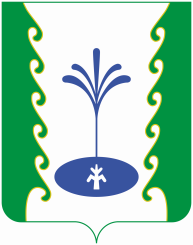 РЕСПУБЛИКА БАШКОРТОСТАН                   СОВЕТСЕЛЬСКОГО ПОСЕЛЕНИЯ КОВАРДИНСКИЙ СЕЛЬСОВЕТМУНИЦИПАЛЬНОГО РАЙОНАГАФУРИЙСКИЙ РАЙОН453062, Fафури районы, 
Ҡауарҙы ауылы, Зәки Вәлиди урамы, 34
Тел. 2-55-65453062, Гафурийский район,
с. Коварды, ул. Заки-Валиди 34
Тел. 2-55-65Решение